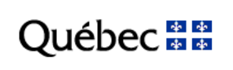 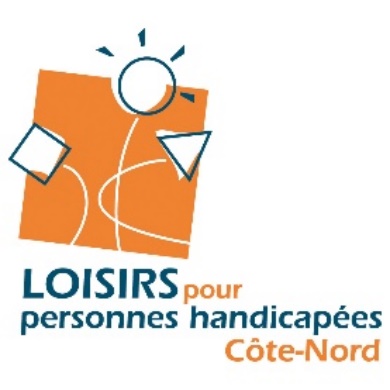 FORMULAIRE DE DEMANDED’ASSISTANCE FINANCIÈREProgramme d’assistance financière au loisir des personnes handicapées 2022-2023 (PAFLPH)**Accordée sous réserve de l’approbation du programme et des crédits par le Conseil du trésor**Volet 1 - Accompagnement  Seules les dépenses pour l’embauche d’accompagnateurs sont admissibles.Date limite pour déposer une demande :  le 20 juin 2022Pour obtenir plus de renseignement concernant le dépôt d’une demande d’aide financière, veuillez communiquer avec Mme Céline Archambault au 418-589-5220 ou sans frais au 1-800-589-5220.La ville, la municipalité ou l’organisme doit transmettre le formulaire dûment rempli et signé, accompagné des pièces justificatives demandées, avant le 20 juin 2022 à celine.archambault@arlphcn.com.Le rapport d’utilisation devra être soumis avant le 15 avril 2023.  Le document vous sera envoyé à temps opportun.No séquentiel (à remplir par l’ARLPH) :No séquentiel (à remplir par l’ARLPH) :Date de réception :Date de réception :Renseignements généraux	Renseignements généraux	Renseignements généraux	Renseignements généraux	Nom de l’organisme :      Nom de l’organisme :      Nom de l’organisme :      Nom de l’organisme :      Numéro d’entreprise du Québec (NEQ) :      Numéro d’entreprise du Québec (NEQ) :      Numéro d’entreprise du Québec (NEQ) :      Numéro d’entreprise du Québec (NEQ) :      Adresse complète :      Adresse complète :      Adresse complète :      Adresse complète :      Présidence ou mairie — Coordonnées au travailPrésidence ou mairie — Coordonnées au travailPrésidence ou mairie — Coordonnées au travailPrésidence ou mairie — Coordonnées au travailImportant : La correspondance sera adressée à la présidence de l’organisme ou au maire/ mairesse.Important : La correspondance sera adressée à la présidence de l’organisme ou au maire/ mairesse.Important : La correspondance sera adressée à la présidence de l’organisme ou au maire/ mairesse.Important : La correspondance sera adressée à la présidence de l’organisme ou au maire/ mairesse.Fonction :   Président(e)    Maire /mairesse  Fonction :   Président(e)    Maire /mairesse  Fonction :   Président(e)    Maire /mairesse  Fonction :   Président(e)    Maire /mairesse  Sexe :    M.       Mme Sexe :    M.       Mme Sexe :    M.       Mme Sexe :    M.       Mme Nom et prénom :      Nom et prénom :      Nom et prénom :      Nom et prénom :      Téléphone :      Poste : Poste : Téléphone 2 :      Courriel :      Courriel :      Courriel :      Courriel :      Personne autorisée à répondre pour l’organisme — Coordonnées au travailPersonne autorisée à répondre pour l’organisme — Coordonnées au travailPersonne autorisée à répondre pour l’organisme — Coordonnées au travailPersonne autorisée à répondre pour l’organisme — Coordonnées au travailSexe :    M.       MmeSexe :    M.       MmeSexe :    M.       MmeSexe :    M.       MmeNom et prénom :       Nom et prénom :       Nom et prénom :       Nom et prénom :       Fonction :      Fonction :      Fonction :      Fonction :      Téléphone :      Poste : 6Poste : 6Téléphone 2 :      Courriel :      Courriel :      Courriel :      Courriel :      Nature de l’organisme  Organisme de loisir à but non lucratif pour personnes handicapées  Organisme de loisir à but non lucratif   Municipalité ou ville Autres  ________________________________Ce programme est une initiative du ministère de l’Éducation et l’Enseignement supérieur (MEES), sous la responsabilité de l’Association régionale de loisirs pour personnes handicapées de la Côte-Nord, à titre de gestionnaire pour la région de la Côte-Nord Ratio d’accompagnementSans le soutien financier de ce programme, quel est le ratio d’accompagnement que votre organisme est en mesure d’offrir aux personnes ayant une limitation fonctionnelle ? (Vous pouvez cocher plus d’une réponse).  1 pour 1	  1 pour 2	  1 pour 3	  1 pour 4	  1 pour 5	  Aucun     Autre (précisez) :         Dans le cadre de ce programme, quel est le ratio d’accompagnement demandé pour les personnes ayant une limitation fonctionnelle ? (Vous pouvez cocher plus d’une réponse).  1 pour 1	  1 pour 2	  1 pour 3	  1 pour 4	  1 pour 5	  Aucun       Autre (précisez) :         IMPORTANT Service d’accompagnement admissible : Seuls seront considérés les services d’accompagnement qui ne peuvent être offerts dans le cadre de la mission ou des services réguliers de l’organisme.Quelle formation offrez-vous au personnel d’accompagnement engagé ?  Certification en accompagnement camp de jour  Formation nationale en accompagnement en loisir pour les personnes handicapées (FACC)☐   Sensibilisation « Mieux comprendre la différence pour mieux agir »  Autre (précisez) :    Je fais effectuer la vérification des antécédents judiciaires à tous les nouveaux accompagnateurs   oui      Non,  Pourquoi ? __________________________________________________ Le saviez-vous ?Des formations de toutes sortes sont disponibles pour les accompagnateurs et autres, visitez     https://www.aqlph.qc.ca/nos-services/formations/nos-formations/Un guide de référence Vers une intégration réussie dans les camps de jour a été produit par l’AQLPH et est disponible en ligne. Il s’agit d’un outil de référence pour évaluer et améliorer le niveau d’intégration de votre organisme.L'ARLPH CN adhère à l'Avis sur l'éthique en loisir et en sport publié par le ministère de l'Éducation et de l'Enseignement supérieur et invite tous ses partenaires et organismes membres à faire de même.    Nous avons adhéré à l’Avis sur l’éthique en loisir et en sport.Intégration sociale Actions prévues ou effectuées par l’organisme pour soutenir l’intégration Vos activités sont-elles organisées dans des sites publics ?  (ex. : festival, piscine publique, théâtre)	 Oui   		 NonPrécisez :      Avez-vous des projets d’intégration avec d’autres groupes ? (Avec qui ? Quelles activités ?)                          Oui    		    Non       Quels sont les moyens utilisés afin de faciliter son intégration?Précisez :      Vos projets sont de quels types :  	      Camp de jour         	     Physiquement actif 		  Ni l’un ni l’autre 	Dans quels types de loisirs les classez-vous ? 	      Actif          Culturel           Plein air          Socioéducatif       Touristique      Autre      Adaptation Identifier les mesures particulières pour faciliter l’intégration sociale de la personne en milieu régulier Achat ou fabrication de matériel adapté (ex. : ballons, ciseaux, ustensiles) 		   Oui  		    Non		Précisez :      Adaptation de la programmation (contenu des programmes établis en fonction des caractéristiques de la personne)       Oui 	  	    Non		Précisez : Adaptation des activités (modifications du rythme des activités, activités en fonction des capacités physiques ou intellectuelles de la personne)   Oui   	   Non			Précisez : Adaptation des bâtiments et de l’équipement (ex. rampe d’accès, signalisation, lève-personne)   Oui   	   Non			Précisez :      Description de l’activitéVeuillez remplir un formulaire pour l’ensemble du groupe en nous indiquant le nombre de personnes pour chaque catégorie.Décrivez l’activité ou les activités où l’accompagnement est nécessaire:         Date de début      	   Date de fin :      Informations sur les participants ou les participantes Identification – Inscrire le nombre total de personnes handicapées dans la case appropriée Ex : 8 participants – 4 hommes – 4 femmes Inscrire : Masculin 4 – Féminin 4 (faire de même pour les autres questions)Nombre de participants par groupe d’âge :   0-12 ans                                 13-17 ans		  18-21 ans                    22 -54 ans	  55 ans et +Nombre de participants par sexe :  Masculin                      FémininCes personnes seront-elles jumelées ?  Oui                                NonTypes d’incapacité :  Auditive                                          Intellectuelle  Visuelle                                           TDA / TDAH  Verbale                 		     Trouble de santé mentale  Motrice		             	     Trouble du spectre de l’autisme		      Autre ___________________ Coût de l’accompagnementCoût de l’accompagnementCoût de l’accompagnementCoût de l’accompagnementCoût de l’accompagnementCoût de l’accompagnementCoût de l’accompagnementCoût de l’accompagnementCoût de l’accompagnementCoût de l’accompagnementCoût de l’accompagnementCoût de l’accompagnementCoût de l’accompagnementCoût de l’accompagnementParticipant no. Participant no. Nombre d’accompagnateurs (et non d’animateurs)Nombre d’accompagnateurs (et non d’animateurs)Nombre d’heures effectuées par  l’accompagnateurNombre total d’heuresNombre total d’heuresTauxHoraire(sal. Min.)TauxHoraire(sal. Min.)TotalExemple : 1Exemple : 144x320=1 2801 280x14,25 $14,25 $=18 240 $x=x14,25 $14,25 $=$x=x14,25 $14,25 $$x=x14,25 $14,25 $=$x=x14,25 $14,25 $=$x=x14,25 $14,25 $=$x=x14,25 $14,25 $=$x=x14,25 $14,25 $=$x=x14,25 $14,25 $=$x=x14,25 $14,25 $=$TOTAL :TOTAL :x=x=Nombre total d’accompagnateurs demandésNombre total d’accompagnateurs demandésNombre total d’accompagnateurs demandésNombre total d’accompagnateurs demandésNombre total d’accompagnateurs demandésNombre total d’accompagnateurs demandésAu temps de compléter le rapport d’utilisation et pour les fins de dossiers, l’ARLPHCN transmettra un reçu au demandeur pour signature et dépôt d’une pièce justificative du montant total utilisé pour l’embauche de ou des accompagnateurs.Au temps de compléter le rapport d’utilisation et pour les fins de dossiers, l’ARLPHCN transmettra un reçu au demandeur pour signature et dépôt d’une pièce justificative du montant total utilisé pour l’embauche de ou des accompagnateurs.Au temps de compléter le rapport d’utilisation et pour les fins de dossiers, l’ARLPHCN transmettra un reçu au demandeur pour signature et dépôt d’une pièce justificative du montant total utilisé pour l’embauche de ou des accompagnateurs.Au temps de compléter le rapport d’utilisation et pour les fins de dossiers, l’ARLPHCN transmettra un reçu au demandeur pour signature et dépôt d’une pièce justificative du montant total utilisé pour l’embauche de ou des accompagnateurs.Au temps de compléter le rapport d’utilisation et pour les fins de dossiers, l’ARLPHCN transmettra un reçu au demandeur pour signature et dépôt d’une pièce justificative du montant total utilisé pour l’embauche de ou des accompagnateurs.Au temps de compléter le rapport d’utilisation et pour les fins de dossiers, l’ARLPHCN transmettra un reçu au demandeur pour signature et dépôt d’une pièce justificative du montant total utilisé pour l’embauche de ou des accompagnateurs.Au temps de compléter le rapport d’utilisation et pour les fins de dossiers, l’ARLPHCN transmettra un reçu au demandeur pour signature et dépôt d’une pièce justificative du montant total utilisé pour l’embauche de ou des accompagnateurs.Au temps de compléter le rapport d’utilisation et pour les fins de dossiers, l’ARLPHCN transmettra un reçu au demandeur pour signature et dépôt d’une pièce justificative du montant total utilisé pour l’embauche de ou des accompagnateurs.Au temps de compléter le rapport d’utilisation et pour les fins de dossiers, l’ARLPHCN transmettra un reçu au demandeur pour signature et dépôt d’une pièce justificative du montant total utilisé pour l’embauche de ou des accompagnateurs.Au temps de compléter le rapport d’utilisation et pour les fins de dossiers, l’ARLPHCN transmettra un reçu au demandeur pour signature et dépôt d’une pièce justificative du montant total utilisé pour l’embauche de ou des accompagnateurs.Au temps de compléter le rapport d’utilisation et pour les fins de dossiers, l’ARLPHCN transmettra un reçu au demandeur pour signature et dépôt d’une pièce justificative du montant total utilisé pour l’embauche de ou des accompagnateurs.Au temps de compléter le rapport d’utilisation et pour les fins de dossiers, l’ARLPHCN transmettra un reçu au demandeur pour signature et dépôt d’une pièce justificative du montant total utilisé pour l’embauche de ou des accompagnateurs.Au temps de compléter le rapport d’utilisation et pour les fins de dossiers, l’ARLPHCN transmettra un reçu au demandeur pour signature et dépôt d’une pièce justificative du montant total utilisé pour l’embauche de ou des accompagnateurs.Au temps de compléter le rapport d’utilisation et pour les fins de dossiers, l’ARLPHCN transmettra un reçu au demandeur pour signature et dépôt d’une pièce justificative du montant total utilisé pour l’embauche de ou des accompagnateurs.Renseignements sur la police d’assuranceRenseignements sur la police d’assuranceRenseignements sur la police d’assuranceRenseignements sur la police d’assuranceRenseignements sur la police d’assuranceRenseignements sur la police d’assuranceRenseignements sur la police d’assuranceRenseignements sur la police d’assuranceRenseignements sur la police d’assuranceRenseignements sur la police d’assuranceRenseignements sur la police d’assuranceRenseignements sur la police d’assuranceRenseignements sur la police d’assuranceRenseignements sur la police d’assuranceNom de la compagnie :      Numéro de la police :      Date d’expiration de la police (AAAA-MM-JJ) :      Montant de la protection pour l’assurance responsabilité civile :      Nom de la compagnie :      Numéro de la police :      Date d’expiration de la police (AAAA-MM-JJ) :      Montant de la protection pour l’assurance responsabilité civile :      Nom de la compagnie :      Numéro de la police :      Date d’expiration de la police (AAAA-MM-JJ) :      Montant de la protection pour l’assurance responsabilité civile :      Nom de la compagnie :      Numéro de la police :      Date d’expiration de la police (AAAA-MM-JJ) :      Montant de la protection pour l’assurance responsabilité civile :      Nom de la compagnie :      Numéro de la police :      Date d’expiration de la police (AAAA-MM-JJ) :      Montant de la protection pour l’assurance responsabilité civile :      Nom de la compagnie :      Numéro de la police :      Date d’expiration de la police (AAAA-MM-JJ) :      Montant de la protection pour l’assurance responsabilité civile :      Nom de la compagnie :      Numéro de la police :      Date d’expiration de la police (AAAA-MM-JJ) :      Montant de la protection pour l’assurance responsabilité civile :      Nom de la compagnie :      Numéro de la police :      Date d’expiration de la police (AAAA-MM-JJ) :      Montant de la protection pour l’assurance responsabilité civile :      Nom de la compagnie :      Numéro de la police :      Date d’expiration de la police (AAAA-MM-JJ) :      Montant de la protection pour l’assurance responsabilité civile :      Nom de la compagnie :      Numéro de la police :      Date d’expiration de la police (AAAA-MM-JJ) :      Montant de la protection pour l’assurance responsabilité civile :      Nom de la compagnie :      Numéro de la police :      Date d’expiration de la police (AAAA-MM-JJ) :      Montant de la protection pour l’assurance responsabilité civile :      Nom de la compagnie :      Numéro de la police :      Date d’expiration de la police (AAAA-MM-JJ) :      Montant de la protection pour l’assurance responsabilité civile :      Nom de la compagnie :      Numéro de la police :      Date d’expiration de la police (AAAA-MM-JJ) :      Montant de la protection pour l’assurance responsabilité civile :      Nom de la compagnie :      Numéro de la police :      Date d’expiration de la police (AAAA-MM-JJ) :      Montant de la protection pour l’assurance responsabilité civile :      Pièces à joindre obligatoirement**Pour que votre demande soit admissible, vous devez transmettre tous les documents mentionnés ci-dessous. En l’absence d’un de ces documents, nous ne pourrons traiter votre demande.Rapport d’utilisation, si une subvention a été reçue l’année précédente  Déjà transmis (via sentinelle) Suivra à la fin de l’activité le :  Aucune demande faite l’année précédentePhotocopie des lettres patentes dans le cas d’une première demande ou d’un changement aux documents  Jointe  Déjà transmise  Ne s’applique pas Photocopie de la déclaration annuelle « Personne morale » délivrée par le Registraire des entreprises du Québec Jointe  Ne s’applique pas Description de l’organisme et programme des activités  Veuillez joindre votre programmation s’il y a lieu Engagement de l’organisme demandeur L’organisme demandeur s’engage à : Soutenir l’intégration sociale de la personne dans ses programmes de loisir ;Évaluer les besoins d’accompagnement nécessaires ;Assumer les responsabilités légales quant à la sélection, à l’embauche, à la rémunération et à l’encadrement du personnel d’accompagnement ; Assumer les responsabilités liées à la formation du personnel d’accompagnement ;Vérifier les antécédents judiciaires des accompagnateurs embauchés;Remplir le rapport d’utilisation de la subvention via la plateforme Sentinelle avant le 15 avril 2023. (Le rapport de l’année précédente devait être déposé d’ici le 30 avril 2022 avant de pouvoir soumettre une nouvelle demande d’aide financière), svp le faire le plus vite possible si ce n’est déjà fait.Du  31 mars au 15 avril 2023, rembourser les sommes non dépensées à l’ARLPH Côte-Nord.Signataire Signataire Signataire   J’atteste que toutes les informations fournies dans cette demande sont véridiques.  J’atteste que toutes les informations fournies dans cette demande sont véridiques.  J’atteste que toutes les informations fournies dans cette demande sont véridiques.Nom et prénom :       Nom et prénom :       Nom et prénom :       Fonction :      Fonction :      Fonction :      Signature :      Date :IMPORTANT : Les formulaires incomplets ne seront pas analysés. IMPORTANT : Les formulaires incomplets ne seront pas analysés. IMPORTANT : Les formulaires incomplets ne seront pas analysés. Date limite pour déposer une demande 